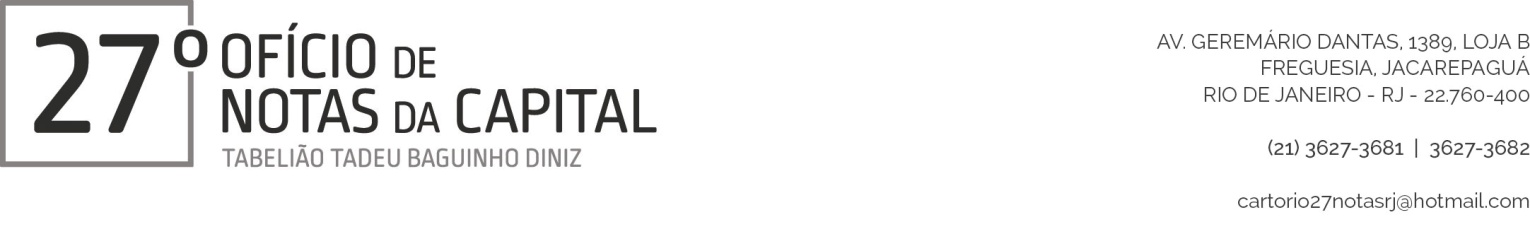 				COMVEN	Este cartório presta o serviço de comunicação eletrônica de venda de veículo – COMVEN. VALOR: R$49,78                       APOSTILA DE HAIA		Valor: R$ 59,81